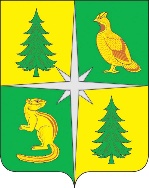 РОССИЙСКАЯ ФЕДЕРАЦИЯИРКУТСКАЯ ОБЛАСТЬЧУНСКИЙ РАЙОНКОНТРОЛЬНО-СЧЕТНАЯ ПАЛАТАЧУНСКОГО РАЙОННОГО МУНИЦИПАЛЬНОГО ОБРАЗОВАНИЯ665513, р. п. Чунский, ул. Комарова, 11, Тел./Факс (39567) 2-12-13, E-mail: chuna.ksp@mail.ruЗАКЛЮЧЕНИЕ № 01-404/09зпо результатам внешней проверки годового отчета об исполнении бюджета Мухинского муниципального образования за 2022 годНастоящее Заключение составлено по результатам внешней проверки годового отчета об исполнении бюджета Мухинского муниципального образования за 2022 год, проведенной методом камеральной проверки на основании распоряжения Контрольно-счетной палаты Чунского районного муниципального образования от 08.02.2023 № 05 «О проведении внешней проверки годового отчета об исполнении бюджета Мухинского муниципального образования за 2022 год», в рамках переданных полномочий по осуществлению внешнего муниципального финансового контроля, в соответствии с разделом VIII.I Бюджетного Кодекса РФ, Положением о контрольно-счетной палате Чунского районного муниципального образования», председателем Контрольно-счетной палаты Чунского районного муниципального образования (далее – КСП Чунского РМО) А. С. Федорук и ведущими инспекторами КСП Чунского РМО Ю. С. Смышляевой, Н. И. Сахаровой, отраженным в Акте № 01-316/02А от 16.02.2023.Организация и осуществление бюджетного процессаВопросы формирования, исполнения бюджета поселения, а также осуществления контроля его исполнения регулируются Уставом Мухинского муниципального образования и Положением о бюджетном процессе в Мухинском муниципальном образовании, утвержденным решением Думы сельского поселения от 28.08.2018 № 29, от 31.08.2022 № 135, от 31.01.2023 № 21.Решение Думы Мухинского МО от 31.01.2023 № 21 «Об утверждении Положения о бюджетном процессе в Мухинском муниципальном образовании» не обнародовано и не размещено на официальном сайте, чем нарушены нормы статьи 47 Федерального закона от 06.10.2003 № 131-ФЗ «Об общих принципах организации местного самоуправления в РФ», Устава Мухинского МО, пункта 4 указанного решения, согласно которому решение вступает в силу после его обнародования и размещения на официальном сайте.Получателями средств местного бюджета Мухинского МО являются:муниципальное казенное учреждение «Администрация Мухинского муниципального образования»;муниципальное казенное учреждение культуры «Культурно-досуговый центр» Мухинского муниципального образования.Положение о порядке осуществления муниципального внутреннего финансового контроля в МКУ «Администрация Мухинского МО» утверждено Постановлением администрации от 30.10.2020 № 35. Постановлением администрации Мухинского МО от 28.12.2021 № 48 утвержден План контрольных мероприятий внутреннего муниципального финансового контроля администрации Мухинского муниципального образования на 2022 год, согласно которому было проведено 1 контрольное мероприятие «Проверка осуществления расходов на обеспечение выполнения функций казенного учреждения и их отражения в бюджетном учете и отчетности» за 1 полугодие 2022 год. Порядок осуществления контроля за соблюдением Федерального закона от 05.04.2013 № 44-ФЗ «О контрактной системе в сфере закупок товаров, работ, услуг для обеспечения государственных и муниципальных нужд» (далее Закон № 44-ФЗ) утвержден Постановлением администрации Мухинского МО от 03.08.2018 № 18, который утратил силу в связи с изданием Постановления администрации Мухинского МО от 24.01.2023 № 4 «Об утверждении Порядка осуществления контроля за соблюдением Закона № 44-ФЗ».Согласно сведениям администрации Мухинского МО, мероприятия по контролю в сфере закупок, товаров, работ и услуг в 2022 году не проводились, чем нарушены нормы статьи 269.2 Бюджетного кодекса РФ и статьи 99 Закона № 44-ФЗ. При этом, в Единой информационной системе 08.01.2022 был размещен план-график закупок администрации Мухинского МО на 2022 год и плановый период 2023 и 2024 годов, в который в течении 2022 года 5 раз вносились изменения, сформировано Уведомление о соответствии контролируемой информации по части 5 статьи 99 Федерального закона № 44-ФЗ, что свидетельствует о ведении контроля в сфере закупок. Ведомственный контроль за соблюдением законодательства РФ и иных нормативных правовых актов о контрактной системе в сфере закупок в отношении подведомственных заказчиков также не осуществлялся, чем нарушены нормы статьи 100 Закона № 44-ФЗ.В соответствии с нормами статьи 160.2-1 Бюджетного кодекса РФ Распоряжением Мухинского МО от 12.04.2021 № 12/1 определен упрощенный способ организации внутреннего финансового аудита, а также утвержден Порядок организации внутреннего финансового аудита.Кроме того, Приказом директора МКУК «КДЦ» Мухинского МО от 12.04.2021 № 3 также утвержден Порядок организации внутреннего финансового аудита в МКУК «КДЦ» Мухинского МО, что не соответствует Положению о бюджетном процессе в Мухинском МО, которым полномочия по осуществлению внутреннего финансового аудита закреплены за главным администратором бюджетных средств поселения, администратор бюджетных средств поселения.Положение о порядке управления и распоряжения имуществом, находящимся в собственности Мухинского МО, утвержденное решением Думы поселения от 22.03.2018 № 22/1 (в редакции от 31.01.2023 № 20), не опубликовано на официальном сайте администрации Мухинского МО. Пунктом 1.4 Положения установлено, что «органом, уполномоченным на управление и распоряжение муниципальным имуществом, является Управление по распоряжению муниципальным имуществом администрации Мухинского МО»; пунктом 3.4 установлены «полномочия Управления по вопросам управления и распоряжения муниципальным имуществом», что не соответствует действительности, т. к. в структуре администрации Мухинского МО отсутствует указанное учреждение (отдел и т.п.). Таким образом, Положение следует привести в соответствие.Порядок ведения реестра муниципального имущества Мухинского МО утвержден Постановлением администрации Мухинского МО от 29.12.2015 № 51 (в редакции от 04.07.2022 № 28). Стоимость имущества, подлежащего включению в Реестр муниципального имущества Мухинского МО (в размере 20,0 тыс. рублей и более), установлена пунктом 2 Постановления администрации от 04.07.2022 № 28, чем нарушен пункт 2 Приказа Минэкономразвития России от 30.08.2011 № 424 «Об утверждении Порядка ведения органами местного самоуправления реестров муниципального имущества», т. к. устанавливать стоимость движимого муниципального имущества, являющегося объектом учета в Реестре, относится к полномочиям Думы муниципального образования.Согласно выписке из реестра движимого имущества, находящегося в муниципальной собственности Мухинского МО, в реестре числятся объекты, стоимость которых ниже установленной: качалка-балансир балансовой стоимостью 11,0 тыс. рублей; качели одинарные балансовой стоимостью 16,0 тыс. рублей.Выписка из Реестра муниципального имущества размещена на сайте Мухинского МО.В целях составления годовой бюджетной отчетности проведена инвентаризация имущества и обязательств на основании:Распоряжения главы администрации Мухинского МО от 14.10.2022 № 23;Приказа директора МКУК «КДЦ» Мухинского МО от 20.10.2022 № 9.Результаты инвентаризации документально оформлены, излишек и недостач при этом не установлено, сумма дебиторской и кредиторской задолженностей согласована с дебиторами и кредиторами.На основании решения Чунской районной Думы от 31.08.2022 № 117 в муниципальную собственность Мухинского МО передано имущество на сумму 77,93 рубля (маски одноразовые медицинские, перчатки, ручки шариковые, пакеты полиэтиленовые).КСП Чунского РМО проведена экспертиза проекта решения Думы Мухинского МО «О местном бюджете Мухинского муниципального образования на 2022 год и плановый период 2023 и 2024 годов», по результатам которой было подготовлено Заключение от 23.11.2021 № 01-335/20з.Решением Думы Мухинского МО от 28.12.2021 № 111 «О местном бюджете Мухинского муниципального образования на 2022 год и плановый период 2023 и 2024 годов» (далее – решение о бюджете) на 2022 год утверждены следующие основные характеристики бюджета:Общий объем доходов местного бюджета в сумме 6 678,96 тыс. рублей, из них объем межбюджетных трансфертов, получаемых из других бюджетов бюджетной системы РФ, в сумме 6 321,5 тыс. рублей;Общий объем расходов местного бюджета в сумме 6 678,96 тыс. рублей;Дефицит (профицит) местного бюджета в сумме 0,0 тыс. рублей.В течение 2022 года в решение о бюджете 3 раза вносились изменения и дополнения. В окончательном варианте основные характеристики бюджета поселения утверждены Решением Думы Мухинского МО от 27.12.2022 № 11 в следующих объемах:Общий объем доходов местного бюджета в сумме 7 052,25 тыс. рублей, из них объем межбюджетных трансфертов, получаемых из других бюджетов бюджетной системы РФ, в сумме 6 583,10 тыс. рублей;Общий объем расходов местного бюджета в сумме 7 818,69 тыс. рублей;Дефицит местного бюджета в сумме 766,44 тыс. рублей.Таким образом, основные характеристики бюджета, относительно утвержденных первоначально, изменились следующим образом:общий объем доходов увеличен на 5,59 %;общий объем расходов увеличен на 17,06 %.Бюджетная отчетность, предусмотренная пунктом 3 статьи 264.1. Бюджетного кодекса РФ, представлена для проверки в установленные сроки в полном составе. По данным Отчета об исполнении бюджета на 01.01.2023 (ф. 0503317) основные характеристики бюджета за 2022 год исполнены в следующих объемах:Общий объем доходов – в сумме 6 993,28 тыс. рублей или на 99,16 %;Общий объем расходов – в сумме 7 641,55 тыс. рублей или на 97,73 %;Бюджет исполнен с дефицитом в сумме 648,27 тыс. рублей.Решением о бюджете от 28.12.2021 № 111, о внесении изменений в бюджет от 25.02.2022 № 115, от 29.07.2022 № 129 не утверждены бюджетные ассигнования, направляемые на исполнение публичных нормативных обязательств. При этом, Решением о внесении изменений в бюджет в последней редакции от 27.12.2022 № 11 бюджетные ассигнования, направляемые на исполнение публичных нормативных обязательств утверждены только на 2022 год, чем нарушены нормы пункта 3 статьи 184.1 Бюджетного кодекса РФ.Постановлением администрации Мухинского МО от 28.12.2021 № 50 утверждены Перечни главных администраторов доходов и источников финансирования дефицита бюджета Мухинского МО на 2022 год и на плановый период 2023 и 2024 годов.Остатки средств на счетах местного бюджета на начало и конец текущего финансового года:по состоянию на 01.01.2022 – 766,44 тыс. рублей;по состоянию на 01.01.2023 – 118,17 тыс. рублей.2. Доходы местного бюджетаРешением о местном бюджете Мухинского МО от 28.12.2021 утвержден общий объем прогнозируемых доходов на 2022 год в сумме 6 678,96 тыс. рублей, из них:налоговые доходы в сумме 357,46 тыс. рублей, что составляет только 5,4 % от общего объема прогнозируемых доходов бюджета;неналоговые доходы не прогнозировались;безвозмездные поступления от других бюджетов бюджетной системы РФ в сумме 6 321,5 тыс. рублей.В процессе исполнения бюджета поселения в течение 2022 года в доходную часть бюджета муниципального образования 3 раза были внесены изменения и дополнения, в результате общий объем прогнозируемых доходов на 2022 год увеличен на 5,59 % и, в редакции решения о внесении изменений в бюджет от 27.12.2022 № 11, утвержден в сумме 7 052,25 тыс. рублей, при этом:утвержденные первоначально налоговые доходы увеличены на 111,69 тыс. рублей или на 31,25 % преимущественно из-за увеличения прогнозируемых доходов: от НДФЛ в 2 раза; от земельного налога на 29,4 %. При этом доход от НДФЛ исполнен только на 61 %, от земельного налога – на 50 %, что свидетельствует о некачественном прогнозировании доходов, о безосновательности увеличения прогнозируемых объемов указанных доходов, чем нарушены нормы статьи 37 Бюджетного кодекса РФ - принцип достоверности бюджета, реалистичность расчета доходов;прогнозируемые первоначально безвозмездные поступления увеличены на 4,14 %.К проектам решений о внесении изменений в бюджет составлялись пояснительные записки, в которых основанием увеличения объемов налоговых доходов указана оценка ожидаемого исполнения бюджета на текущий финансовый год, что свидетельствует о недостоверности данных оценки. В Приложении № 1 к решению о бюджете, решениям о внесении изменений в бюджет КБК прогнозируемых доходов бюджета (безвозмездных поступлений) отражены с нарушением последовательности, предусмотренной Приказом Минфина России от 08.06.2021 № 75н «Об утверждении кодов (перечней кодов) бюджетной классификации РФ на 2022 год (на 2022 год и на плановый период 2023 и 2024 годов)».По данным Отчета об исполнении бюджета на 01.01.2023 (ф. 0503317) доходная часть бюджета исполнена в сумме 6 993,28 тыс. рублей или на 99,16 %, в том числе:налоговые доходы – в сумме 410,18 тыс. рублей или на 87,43 %, из них поступление доходов от местных налогов составило:налог на имущество физических лиц – 0,35 тыс. рублей (35 %) при прогнозируемом объеме 1,0 тыс. рублей;земельный налог – 13,01 тыс. рублей (50,29 %) при прогнозируемом объеме 28,87 тыс. рублей;безвозмездные поступления – в сумме 6 583,10 тыс. рублей или на 100,0 %.Доля налоговых доходов в общем объеме поступивших в местный бюджет Мухинского МО доходов в 2022 году составила только 5,87 %, что ниже аналогичного показателя за 2021 год, который составлял 8,7 %.Основными видами налоговых доходов, поступивших в 2022 году в местный бюджет, являются:акцизы по подакцизным товарам (продукции), производимым на территории РФ, которые исполнены в сумме 269,41 тыс. рублей (на 115,4 %), что составляет 66 % в общей доле поступивших налоговых доходов;налог на доходы физических лиц, который исполнен в сумме 127,16 тыс. рублей (на 60,97 %), что составляет 31 % в общей доле поступивших налоговых доходов;земельный налог, который исполнен в сумме 13,01 тыс. рублей (на 50,29 %), что составляет 3,17 % в общей доле поступивших налоговых доходов.Анализ прогнозируемых доходов местного бюджета Мухинского МО и их исполнения в 2022 году приведен в Таблице № 1.Таблица № 1(тыс. рублей)3. Планирование бюджетных ассигнований и их исполнениеРасходные обязательства Мухинского МО на 2022 год и плановый период 2023 и 2024 годов приняты Распоряжением администрации Мухинского МО от 10.11.2021 № 35.Положение о порядке ведения реестра расходных обязательств Мухинского МО утверждено Постановлением администрации от 28.10.2021 № 30. В исполнение норм пункта 1 статьи 87 Бюджетного кодекса реестр расходных обязательств муниципального образования составлен и велся посредством внесения в него изменений в течении финансового года.Решением о бюджете от 28.12.2021 № 111 утверждены бюджетные ассигнования на 2022 год в сумме 6 678,96 тыс. рублей.В процессе исполнения в расходную часть бюджета поселения (сводную бюджетную роспись бюджета Мухинского МО) 10 раз вносились изменения, из них:3 раза в соответствии с решениями Думы Мухинского МО о внесении изменений в бюджет;7 раз без внесения изменений в решение о бюджете, на основании Распоряжений главы администрации Мухинского МО «О внесении изменений в сводную бюджетную роспись бюджета Мухинского МО на 2022 год и на плановый период 2023 и 2024 годов». Таким образом, в нарушение норм статьи 217 Бюджетного кодекса РФ безосновательно внесены изменения в сводную бюджетную роспись в части перераспределения бюджетных ассигнований между подразделами бюджета без внесения изменений в решение о бюджете следующими Распоряжениями администрации Мухинского МО: от 28.04.2022 № 7; от 31.05.2022 № 10, от 30.06.2022 № 11, от 31.08.2022 № 16, от 28.09.2022 № 17, от 28.10.2022 № 19, от 28.11.2022 № 21.Пунктом 1.3 Решения о внесении изменений в бюджет Мухинского МО от 27.12.2022 № 11 установлены основания для внесения изменений в показатели сводной бюджетной росписи и (или) перераспределения бюджетных ассигнований главными распорядителями средств бюджета, при этом, в Мухинском МО только один главный распорядитель средств местного бюджета.Порядок составления и ведения сводной бюджетной росписи бюджета и бюджетных росписей главных распорядителей средств бюджета Мухинского МО утвержден Постановлением главы от 30.10.2021 № 31, которое утратило силу в связи с изданием Постановления главы администрации Мухинского МО от 28.10.2022 № 33 «Об утверждении Порядка составления и ведения сводной бюджетной росписи бюджета и бюджетных росписей главных распорядителей средств бюджета Мухинского муниципального образования и МКУК «Культурно-досуговый центр». Наименование Порядка противоречит нормам бюджетного законодательства РФ, местным нормативным правовым актам, т.к. МКУК «КДЦ» Мухинского МО не является ГРБС, а только получателем бюджетных средств, соответственно не составляет бюджетную роспись.Постановлением Главы от 30.04.2020 № 15 утвержден Порядок составления, утверждения и ведение бюджетных смет МКУ «Администрации Мухинского МО» и МКУК «Культурно-досуговый центр» Мухинского МО. Названное Постановление содержит ссылку на Приказ Минфина России от 20.11.2007 № 112н «Об Общих требованиях к порядку составления, утверждения и ведения бюджетных смет казенных учреждений», который утратил силу 13.12.2020. Бюджетные сметы МКУ «Администрация Мухинского МО» и МКУК «Культурно-досуговый центр» Мухинского МО составлялись, утверждались и велись путем утверждения показателей сметы в новой редакции, что не соответствует пункту 15 Приказа Минфина России от 14.02.2018 № 26н «Об Общих требованиях к порядку составления, утверждения и ведения бюджетных смет казенных учреждений», согласно которому внесение изменений в показатели сметы осуществляется путем утверждения изменений показателей – сумм увеличения, отражающихся со знаком "плюс" и (или) уменьшения объемов сметных назначений, отражающихся со знаком "минус".В окончательном варианте, в редакции решения о бюджете от 27.12.2022 № 11, первоначальный объем бюджетных ассигнований увеличен на 17,06 % и утвержден в сумме 7 818,69 тыс. рублей, в том числе:по 5 муниципальным программам, ассигнования по которым составляют 82,3 % от общего объема расходов местного бюджета;по 1 государственной программе Иркутской области, ассигнования по которой составляют 3,88 % от общего объема расходов местного бюджета;по непрограммным направлениям деятельности.По данным Отчета об исполнении бюджета на 01.01.2023 (ф. 0503317) бюджет Мухинского МО по расходам исполнен в сумме 7 641,55 тыс. рублей, что составило 97,73 % от общего объема утвержденных ассигнований.Доли исполненных расходов бюджета Мухинского МО в 2022 году в общем объеме расходов местного бюджета: 0100 «Общегосударственные вопросы» - 78,06 %;0200 «Национальная оборона» - 1,98 %;0300 «Национальная безопасность и правоохранительная деятельность» - 0,34 %;0400 «Национальная экономика» - 4,41 %;0500 «Жилищно-коммунальное хозяйство» - 3,1 %;0700 «Образование» - 0,1 %;0800 «Культура, кинематография» - 9,77 %;1000 «Социальная политика» - 2,23 %.Сумма неисполненных ассигнований на конец отчетного года составила 177,14 тыс. рублей, из них 163,9 тыс. рублей – неисполненные ассигнования по подразделу 0409 «Дорожное хозяйство (дорожные фонды)».Положение о порядке формирования и использования бюджетных ассигнований резервного фонда администрации Мухинского МО утверждено Постановлением Главы администрации от 27.07.2020 № 23. На конец отчетного периода объем неиспользованных бюджетных ассигнований по подразделу 0111 «Резервные фонды» составил 1,0 тыс. рублей.В 2022 году из бюджета Мухинского МО бюджету Чунского районного муниципального образования предоставлялись межбюджетные трансферты в общей сумме 731,5 тыс. рублей, из них:в рамках Соглашения о передаче полномочий по осуществлению внешнего муниципального финансового контроля в сумме 31,03 тыс. рублей;в рамках Соглашения о передаче полномочий по исполнению местного бюджета в сумме 700,5 тыс. рублей.В нарушение норм статьи 142.5 Бюджетного кодекса РФ муниципальным правовым актом представительного органа Мухинского МО не установлены случаи и порядок предоставления иных межбюджетных трансфертов из бюджета Мухинского МО бюджету Чунского районного муниципального образования. При этом для проверки представлено Положение о предоставлении межбюджетных трансфертов из бюджета Мухинского МО, которое утверждено Постановлением администрации Мухинского МО.Анализ распределения бюджетных ассигнований и их исполнения Мухинским МО в 2022 году отражены в Таблице № 2.Таблица № 2(тыс. рублей)В Приложении 7 к решениям о внесении изменений в бюджет, в сводных бюджетных росписях неверно отражены итоговые значения по строкам, например: государственные программы Иркутской области и муниципальные программы Мухинского МО (отражена сумма только по государственной программе); муниципальные непрограммные расходы КЦСР 7700000000, в которой ошибочно включена сумма по КЦСР 9020000000 «Обеспечение проведения выборов и референдумов».Перечнем кодов целевых статей расходов бюджета Мухинского МО на 2022 год и на плановый период 2023 и 2024 годов, утвержденным Постановление администрации от 01.11.2021 № 34 для каждой муниципальной программы установлены уникальные коды целевых статей расходов бюджета (далее -  КЦСР).Настоящим контрольным мероприятием выявлено несоответствие КЦСР по расходам на переданные полномочия по внешнему финансовому контролю, по исполнению местного бюджета, которые указаны в Приложениях к решениям о бюджете, внесении изменений в бюджет, кодам, утвержденным Перечнем кодов целевых статей расходов бюджета Мухинского МО и отраженных в Отчете об исполнении бюджета (ф. 0503117) по состоянию на 01.01.2023:Согласно нормам статьи 142 Бюджетного кодекса РФ, из бюджета Мухинского МО не предоставляются субвенции другим бюджетам, а осуществляются расходы за счет предоставленных субвенций из областного бюджета, при этом, в приложении 7 к решениям о бюджете, о внесении изменений в бюджет, в сводной бюджетной росписи бюджета Мухинского МО указано некорректное наименование КЦСР:КЦСР 90 А 01 73150 «Субвенция на осуществление областного государственного полномочия по определению перечня должностных лиц органов местного самоуправления, уполномоченных составлять протоколы об административных правонарушениях, предусмотренных отдельными законами Иркутской области об административной ответственности»;КЦСР 90 А 01 51180 «Субвенция на осуществление первичного воинского учета на территориях, где отсутствуют военные комиссариаты».Положение о порядке разработки, утверждения, реализации и оценки эффективности реализации муниципальных программ Мухинского МО утвержден Постановлением администрации Мухинского МО от 01.07.2019 № 25/1.Администрацией Мухинского МО представлены паспорта 5 муниципальных программ, мероприятия по которым реализовывались в 2022 году. В соответствии с требованиями статьи 179 Бюджетного кодекса РФ в бюджет Мухинского МО в полном объеме, предусмотренном паспортами, включены ассигнования для исполнения мероприятий муниципальных программ в сумме 6 434,66 тыс. рублей (в окончательной редакции решения о бюджете от 27.12.2022 № 11), исполнение по которым составило 6 258,52 тыс. рублей или 97,26 %.Во исполнение нормы части 3 статьи 179 Бюджетного кодекса РФ администрацией Мухинского МО проведена оценка эффективности реализации муниципальных программ. Эффективность признана удовлетворительной. Решение о продлении реализации муниципальных программ в 2023 году, сокращении или перераспределении ассигнований, о досрочном их прекращении Думой Мухинского МО на момент проведения настоящего контрольного мероприятия не принималось.Анализ планирования, исполнения ассигнований на финансовое обеспечение мероприятий муниципальных программ Мухинского МО в 2022 году приведен в Таблице № 3.Таблица № 3(тыс. рублей)Использование средств муниципального дорожного фондаВ соответствии с нормами статьи 179.4 Бюджетного кодекса РФ объем бюджетных ассигнований муниципального дорожного фонда Мухинского МО утвержден решением о бюджете, в который в течение финансового года вносились изменения. Таким образом, бюджетные ассигнования муниципального дорожного фонда Мухинского МО на 2022 год утверждены в сумме 499,13 тыс. рублей, которые сформированы:в объеме прогнозируемых доходов от акцизов по подакцизным товарам (продукции), производимым на территории РФ в сумме 233,46 тыс. рублей;в объеме неиспользованных по состоянию на 01.01.2022 остатков средств муниципального дорожного фонда в сумме 265,67 тыс. рублей.Ассигнования муниципального дорожного фонда в 2022 году исполнены в объеме 335,23 тыс. рублей (или на 67,16 %) в рамках муниципальной программы «Дороги местного значения»:на приобретение прожекторов светодиодных на сумму 73,4 тыс. рублей;на монтаж уличного освещения в сумме 41,8 тыс. рублей;на кадастровые работы в отношении автомобильных дорог на сумму 220,0 тыс. рублей.Кроме того, администрацией Мухинского МО допущено заимствование средств муниципального дорожного фонда в сумме 81,7 тыс. рублей на цели, не связанные с финансовым обеспечением дорожной деятельности, которые по состоянию на 01.01.2023 не восстановлены. При этом, правовым актом представительного органа муниципальных образований объем бюджетных ассигнований муниципального дорожного фонда, который может направляться администрацией в текущем финансовом году на покрытие временных кассовых разрывов, не определен, чем нарушены нормы статьи 96 Бюджетного кодекса РФ.Таким образом, остаток неиспользованных средств муниципального дорожного фонда Мухинского МО по состоянию на 01.01.2023 составил 199,85 тыс. рублей (фактический остаток средств на счете местного бюджета с учетом заимствований составляет 118,17 тыс. рублей).Использование субсидии местным бюджетам на реализацию мероприятий перечня проектов народных инициативБюджетные ассигнования на реализацию мероприятий перечня проектов народных инициатив на 2022 год предусмотрены в местном бюджете Мухинского МО в объёме 303,03 тыс. рублей, в т. ч.:за счет средств областного бюджета 300,0 тыс. рублей;за счет средств местного бюджета 3,03 тыс. рублей.Согласно данным Отчета об исполнении бюджета на 01.01.2023, информации администрации Мухинского МО, ассигнования на реализацию мероприятий перечня проектов народных инициатив исполнены в сумме 303,03 тыс. рублей, т.е. в полном объеме, из них:по подразделу 0503 «Благоустройство» в сумме 202,02 тыс. рублей – приобретение стелы в д. Мухино;по подразделу 0801 «Культура» в сумме 101,01 тыс. рублей – приобретение оргтехники, сценических и национальных костюмов для МКУК «КДЦ» Мухинского МО.4. Источники финансирования дефицита бюджета. Муниципальные долговые обязательства. Кредиторская и дебиторская задолженностьРешением о бюджете от 28.12.2021 № 111 дефицит (профицит) бюджета не предусмотрен, обязательства по погашению заемных средств отсутствуют, поэтому не предусматриваются источники финансирования дефицита бюджета и привлечение заемных средств программой внутренних заимствований Мухинского МО.В течении 2022 года в основные характеристики бюджета 3 раза были внесены изменения и дополнения, в результате которых утвержден дефицит бюджета в размере 766,44 тыс. рублей. Источники финансирования дефицита – изменения остатков средств на счетах по учету средств бюджетов.Остаток средств на счетах бюджета Мухинского МО по состоянию на 01.01.2022 составлял 766,44 тыс. рублей, бюджет исполнен с дефицитом в сумме 648,27 тыс. рублей, остаток средств по состоянию на 01.01.2023 составил 118,18 тыс. рублей, что соответствует данным Баланса исполнения бюджета поселения на 01 января 2023 года (ф. 0503120).Порядок ведения муниципальной долговой книги Мухинского муниципального образования утвержден Постановлением Главы от 24.05.2011 № 12. По состоянию на 01.01.2022 и 01.01.2023 Мухинское МО долговых обязательств не имело.По состоянию на 01.01.2023 по данным годового отчета (ф. 0503169) «Сведения по дебиторской и кредиторской задолженности» сумма кредиторской задолженности, по сравнению с кредиторской задолженностью по состоянию на 01.01.2022, увеличилась в 2 раза и составила 11 635,46 рублей, в т. ч:696,72 рубля – кредиторская задолженность по услугам связи;10 936,0 рублей – кредиторская задолженность по коммунальным услугам;2,74 рубля – кредиторской задолженности по штрафам за нарушение условий контрактов (договоров).Порядок принятия решений о признании безнадежной к взысканию задолженности по платежам в бюджет утвержден Постановлением администрации Мухинского МО от 25.10.2019 № 26.Данные формы 0503169 «Сведения по дебиторской и кредиторской задолженности» годовой отчетности Мухинского муниципального образования соответствуют показателям Главной книги (ф. 0504072).5. РекомендацииВ соответствии с нормами пункта 6.5.3 Порядка проведения внешней проверки годового отчета об исполнении местного бюджета Чунского районного муниципального образования, утвержденного решения Чунской районной Думы от 25.02.2014 № 270, по итогам внешней проверки годового отчета об исполнении бюджета Мухинского муниципального образования за 2022 год рекомендовать:Главе Мухинского муниципального образования:Привести в соответствие Бюджетному кодексу РФ, законам Иркутской области, нормативно-правовым актам Чунского районного муниципального образования, приказам Минфина РФ правовые акты муниципального образования и принять отсутствующие, необходимость которых установлена законодательством и Уставом Мухинского муниципального образования;Разработать мероприятия по устранению нарушений и выполнению рекомендаций Контроль-счетной палаты Чунского районного муниципального образования и в срок до 28.03.2023 проинформировать Контрольно-счетную палату Чунского районного муниципального образования о ходе их исполнения;Усилить контроль на каждом этапе бюджетного процесса в Мухинском муниципальном образовании, руководствуясь при этом Бюджетным кодексом РФ, законами Иркутской области, нормативно-правовыми актами Чунского районного муниципального образования и Мухинского муниципального образования, приказами Минфина РФ;Депутатам Думы Мухинского муниципального образования:Рассмотреть годовой отчет об исполнении бюджета Мухинского муниципального образования за 2022 год с учетом настоящего заключения, утвердить указанный отчет и его основные показатели.Председатель Контрольно-счетной палаты Чунского районного муниципального образования			А.С. ФедорукВедущий инспектор Контрольно-счетной палаты Чунского районного муниципального образования			Ю.С. СмышляеваВедущий инспектор Контрольно-счетной палатыЧунского районного муниципального образования			Н.И. Сахаровар. п. Чунский28.02.2023НаименованиеПрогнозируемые доходы местного бюджетаПрогнозируемые доходы местного бюджетаПрогнозируемые доходы местного бюджетаПрогнозируемые доходы местного бюджетаИсполнение                                     в 2022 годуИсполнение                                     в 2022 годуНаименованиеРешение
Думы отв редакции Решений Думыв редакции Решений Думыв редакции Решений ДумыИсполнение                                     в 2022 годуИсполнение                                     в 2022 годуНаименованиеРешение
Думы ототототИсполнение                                     в 2022 годуИсполнение                                     в 2022 годуНаименование28.12.2125.02.2229.07.2227.12.22Исполнение                                     в 2022 годуИсполнение                                     в 2022 годуНаименование№ 111№ 115№ 129№ 11тыс. руб.                                                                                                                                                                                                                                                                                                                                                                                                                                                                                                                                                                                                                                                                                                                                                                                                                                                                                                                                                                                                                                                                                                                                                                                                                                                                                                                                                                                                                                                                                                                                                                                                                                                                                                                                                                                                                                                                                                                                                                                                                                                                                                                                                                                                                                                                                                                                                                                                                                                                                                                                                                                                                                                                                                                                                                                                                                                                                                                                                                                                                                                                                                                                                                                                                                                                                                                                                                                                                                                                                                                                                                                                                                                                                                                                                                                                                                                                                                                                                                                                                                                                                                                                                                                                                                                                                                                                                                                                                                                                                                                                                                                                                                                                                                                                                                                                                                                                                                                                                                                                                                                                                                                                                                                                                                                                                                                                                                                                                                                                                                                                                                                                                                                                                                                                       %НАЛОГОВЫЕ И НЕНАЛОГОВЫЕ ДОХОДЫ357,46357,46357,46469,15410,1887,43Налоговые доходы357,46357,46357,46469,14410,1887,43Налог на доходы физических лиц103,00103,00103,00208,56127,1660,97Акцизы по подакцизным товарам (продукции), производимым на тер. РФ233,46233,46233,46233,46269,41115,40Единый сельскохозяйственный налог0,250,25100,00Налог на имущество физических лиц1,001,001,001,000,3535,00Земельный налог20,0020,0020,0025,8713,0150,29БЕЗВОЗМЕЗДНЫЕ ПОСТУПЛЕНИЯ6 321,506 321,506 383,106 583,106 583,10100,00Дотации бюджетам сельских поселений на выравнивание бюджетной обеспеченности из бюджетов муниципальных районов5 878,005 878,005 930,806 130,806 130,80100,00Прочие субсидии бюджетам сельских поселений(на реализацию мероприятий перечня проектов народных инициатив)300,00300,00300,00300,00300,00100,00Субвенции бюджетам сельских поселений на выполнение передаваемых полномочий субъектов РФ0,700,700,700,700,70100,00 Субвенции бюджетам сельских поселений на осуществление первичного воинского учета органами местного самоуправления поселений, муниципальных и городских округов142,80142,80151,60151,60151,60100,00ДОХОДЫ БЮДЖЕТА всего6 678,966 678,966 740,567 052,256 993,2899,16НаименованиеКФСРБюджетные ассигнования местного бюджетаБюджетные ассигнования местного бюджетаБюджетные ассигнования местного бюджетаБюджетные ассигнования местного бюджетаИсполнение                                     в 2022 годуИсполнение                                     в 2022 годуНаименованиеКФСРРешениев редакции Решений Думыв редакции Решений Думыв редакции Решений ДумыИсполнение                                     в 2022 годуИсполнение                                     в 2022 годуНаименованиеКФСРДумы ототототИсполнение                                     в 2022 годуИсполнение                                     в 2022 годуНаименованиеКФСР28.12.2125.02.2229.07.2227.12.22Исполнение                                     в 2022 годуИсполнение                                     в 2022 годуНаименованиеКФСР№ 111№ 115№ 129№ 11тыс. руб.%ОБЩЕГОСУДАРСТВЕННЫЕ ВОПРОСЫ01005 248,905 596,625 648,225 972,245 965,3799,88Функционирование высшего должностного лица субъекта РФ и муниципального образования0102742,10742,10742,10813,50813,50100,0Функционирование Правительства РФ, высших исполнительных органов гос. власти субъектов РФ, местных адм.01043 542,773 890,493 942,094 210,344 204,4799,86Обеспечение деятельности финансовых, налоговых и таможенных органов и органов финансового (финансово-бюджетного) надзора0106731,53731,53731,53731,53731,53100,0Обеспечение проведения выборов и референдумов0107225,80225,80225,80196,17196,17100,0Резервные фонды01111,001,001,001,000,000,00Другие общегосударственные вопросы01135,705,705,7019,7019,70100,0НАЦИОНАЛЬНАЯ ОБОРОНА0200142,80142,80151,60151,60151,60100,0Мобилизационная и вневойсковая подготовка0203142,80142,80151,60151,60151,60100,0НАЦИОНАЛЬНАЯ БЕЗОПАСНОСТЬ И ПРАВООХРАНИТЕЛЬНАЯ ДЕЯТЕЛЬНОСТЬ030031,0031,6031,6025,6525,65100,0Гражданская оборона03091,001,001,001,001,00100,0Защита населения и территории от ЧС природного и техногенного характера, пожарная безопасность031030,0030,6030,6024,6524,65100,0НАЦИОНАЛЬНАЯ ЭКОНОМИКА0400236,46502,13502,13501,13337,2367,29Дорожное хозяйство (дорожные фонды)0409235,46501,13501,13501,13337,2367,29Другие вопросы в области национальной экономики04121,001,001,00ЖИЛИЩНО-КОММУНАЛЬНОЕ ХОЗЯЙСТВО0500345,15244,02244,02243,39237,0297,38Благоустройство0503345,15244,02244,02243,39237,0297,38ОБРАЗОВАНИЕ070011,0013,0019,607,607,60100,0Профессиональная подготовка, переподготовка и повышение квалификации070510,0010,0014,604,604,60100,0Молодежная политика07071,003,005,003,003,00100,0КУЛЬТУРА, КИНЕМАТОГРАФИЯ0800510,65762,22756,82746,74746,74100,0Культура0801510,65762,22756,82746,74746,74100,0СОЦИАЛЬНАЯ ПОЛИТИКА1000152,00152,01152,01170,34170,34100,0Пенсионное обеспечение1001152,00152,01152,01170,34170,34100,0ФИЗИЧЕСКАЯ КУЛЬТУРА И СПОРТ11001,001,001,000,000,00Физическая культура11011,001,001,00ИТОГО РАСХОДОВИТОГО РАСХОДОВ6 678,967 445,407 507,007 818,697 641,5597,73Профицит(+), дефицит(-) бюджетаПрофицит(+), дефицит(-) бюджета0,00-766,44-766,44-766,44-648,27х НаименованиеКЦСР согласно Приложению № 7 к решению о бюджетеКЦСР согласно данным Постановления № 34 и Отчета (0503117)Расходы на переданные полномочия по внешнему финансовому контролю77 0 03 8219077 0 03 83190Расходы на переданные полномочия по исполнению местного бюджета77 0 03 8319077 0 03 84190№НПАНаименование
программыКЦСРОбъем финансового обеспечения программыОбъем финансового обеспечения программыОбъем финансового обеспечения программы%
исполнения№НПАНаименование
программыКЦСРУтвержденоУтвержденоИсполнено%
исполнения№НПАНаименование
программыКЦСРПаспорт
МПРешение о бюджете
от 27.12.22
№ 11Исполнено%
исполненияМуниципальные программыМуниципальные программыМуниципальные программыМуниципальные программыМуниципальные программыМуниципальные программыМуниципальные программыМуниципальные программы111.11.21 № 36
(27.12.22 № 56.1)Эффективное муниципальное управление41 000
000005 213,185 213,185 207,3199,9211.11.21 № 37
(27.12.22 № 57.1)Безопасное муниципальное образование42 000
0000027,6527,6527,65100,0311.11.21 № 38
15.12.22 № 55Дороги местного значения43 000
00000499,13499,13335,2367,2412.11.21 № 39
(27.12.22 № 60.1)Развитие малого и среднего предпринимательства44 000
000000,000,000,00-512.11.21 № 40
(27.12.22 № 59.1)Развитие ЖКХ и повышение энергоэффективности45 000
0000041,3741,3735,0099,8612.11.21 № 41
27.12.22 № 58.1Развитие культуры, спорта и молодежной политики46 000
00000653,33653,33653,3392,0Итого по муниципальным программам:Итого по муниципальным программам:Итого по муниципальным программам:Итого по муниципальным программам:6 434,666 434,666 258,5297,26Государственная программа Иркутской областиГосударственная программа Иркутской областиГосударственная программа Иркутской областиГосударственная программа Иркутской областиГосударственная программа Иркутской областиГосударственная программа Иркутской областиГосударственная программа Иркутской областиГосударственная программа Иркутской области1Экономическое развитие и инновационная экономика(реализация мероприятий перечня проектов народных инициатив)Экономическое развитие и инновационная экономика(реализация мероприятий перечня проектов народных инициатив)71 000
00000Х303,03303,03100,0Итого в рамках ГП Иркутской областиИтого в рамках ГП Иркутской областиИтого в рамках ГП Иркутской областиИтого в рамках ГП Иркутской областиХ303,03303,03100,0